http://www.aranagenzia.it/index.php/contrattazione/comparti/regioni-ed-autonomie-locali/contratti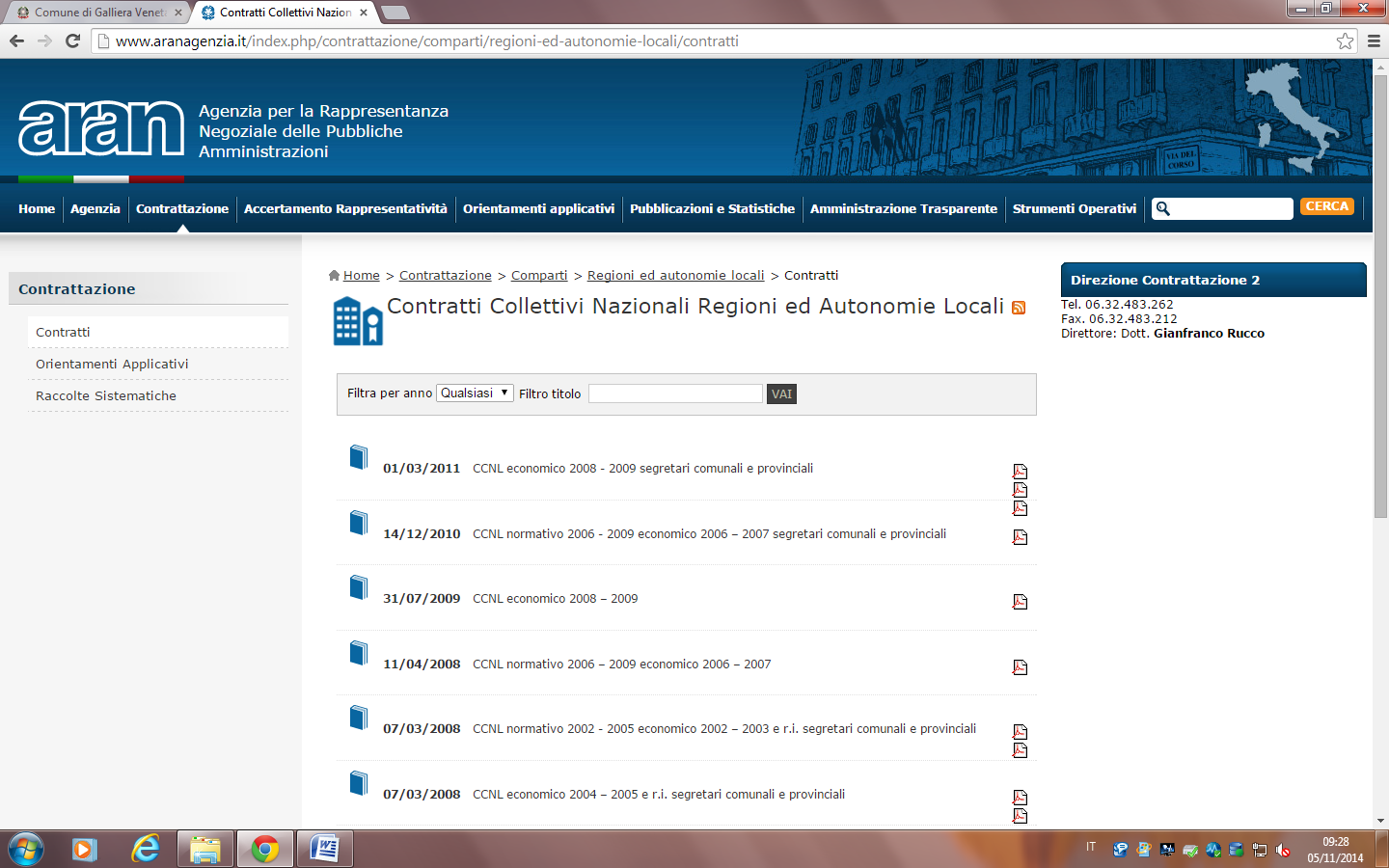 